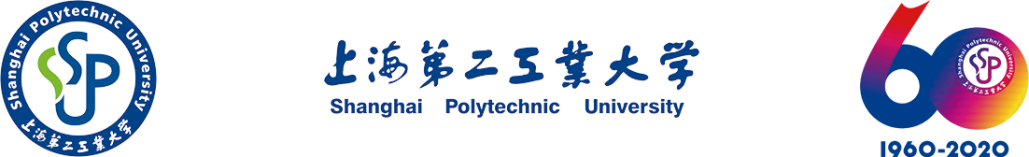 上海第二工业大学建校60周年纪念大会回执备注：1、请将回执信息、贺信于2020年9月10日前通过传真、电子邮件、扫描下方二维码方式传回我校，以便安排接待事宜；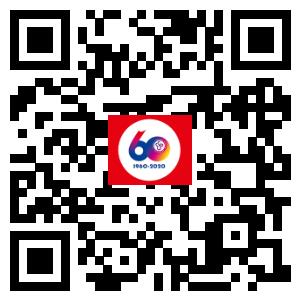 2、此回执电子版可从我校校庆网站http://www.60.sspu.edu.cn/下载；3、联系人及联系方式邱  钢    021-50216010   13651994950王秀红    021-50211686   13524746251桂虔平    021-50216988   13564134366传  真    021-50214154通讯地址：上海市浦东新区金海路2360号上海第二工业大学邮箱：60xqb@sspu.edu.cn邮编：201209姓名性别民族单位职务通信地址邮编电话/手机E-mail联系人联系人手机随行人员(含驾驶员）姓名性别性别性别职务职务手机随行人员(含驾驶员）随行人员(含驾驶员）随行人员(含驾驶员）车牌号码车牌号码车牌号码车牌号码车牌号码预计参加活动项目□校庆纪念大会时间：2020年9月28日上午9:30——10:10□校庆主题论坛时间：2020年9月28日上午10:30——12:00□校庆文艺晚会时间：2020年9月28日晚19:00——20:30□校庆纪念大会时间：2020年9月28日上午9:30——10:10□校庆主题论坛时间：2020年9月28日上午10:30——12:00□校庆文艺晚会时间：2020年9月28日晚19:00——20:30□校庆纪念大会时间：2020年9月28日上午9:30——10:10□校庆主题论坛时间：2020年9月28日上午10:30——12:00□校庆文艺晚会时间：2020年9月28日晚19:00——20:30□校庆纪念大会时间：2020年9月28日上午9:30——10:10□校庆主题论坛时间：2020年9月28日上午10:30——12:00□校庆文艺晚会时间：2020年9月28日晚19:00——20:30□校庆纪念大会时间：2020年9月28日上午9:30——10:10□校庆主题论坛时间：2020年9月28日上午10:30——12:00□校庆文艺晚会时间：2020年9月28日晚19:00——20:30□校庆纪念大会时间：2020年9月28日上午9:30——10:10□校庆主题论坛时间：2020年9月28日上午10:30——12:00□校庆文艺晚会时间：2020年9月28日晚19:00——20:30□校庆纪念大会时间：2020年9月28日上午9:30——10:10□校庆主题论坛时间：2020年9月28日上午10:30——12:00□校庆文艺晚会时间：2020年9月28日晚19:00——20:30